PAROISSE SAINTE MARIE EN PEVELE  -   Diocèse de Lille  -                                                                    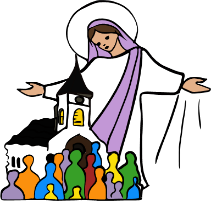 Tél 03 20 61 48 00    Site internet  : www.saintemarieenpevele.fr                                                            Mail :   stemarie59710@gmail.com                                                                                                                           Pour la période du 6 AU 14 AVRIL  2024      Nous confions à vos prières :     Pour Marie Antoinette DENEU dont les funérailles ont été célébrées  le 5 avril à TourmigniesPour Bernard PIONNIE dont les funérailles seront célébrées à Mérignies mercredi 10 avril à 14h30                                                                                                                                         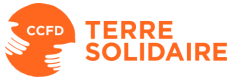 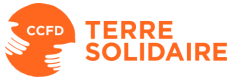 Samedi 6 avril 202418h à Mérignies 18h30 Messe TOURMIGNIES18H30 Messe à GenechDimanche de la Divine Miséricorde Baptême de Léonie et Joséphine MONBEL- Liliam COLLET -Arthur et Augustin GRIEZKE- Arsène DELANGRE Pour les défunts de la famille COGET CLERBAUX Pour Bernard PIONNIE et les défunts de sa famille    Dimanche 7 avril 2024 –      10h30 – Messe à AVELIN – 10h00 – Messe à  FRETIN    Fête de la paroisse Ste Marie en PévèleDimanche de la Divine MiséricordePour Monique VILLERS WYTS Pour Micheline LEVEQUE et Jean-Pierre BOURGOISPour BERNARD PIONNIE et les défunts de sa familleLundi 8 avril 2024  17h à 19h Réunion du CCFD Terre Solidaireà la maison paroissiale de TEMPLEUVE  dernières mises au point pour la journée du 14 avril « Bouge Ta Planète » portes ouvertes pour toute demande d’information, réservation…  Bienvenue aux volontaires pour un coup de main dans l’installation le samedi après-midi                                               3ème dimanche de PâquesSamedi 13 avril 2024 –                        18h30  Messe à PONT à MARCQ18h30  - Messe à PéronnePour les défunts de la famille NOGUERA  Dimanche 14 avril 2024 –    10h30 – Messe à  ENNEVELIN 18H30 -Messe à MERIGNIES 10h30 – Messe à FRETIN3ème dimanche de Pâquesorganisée par les jeunes  Pour Christian FERRANDPour Bernard PIONNIE et les défunts de sa familleMesse de clôture de la visite pastorale de l’Evêque dans le Doyenné de la Pévèle - Inauguration de l’église de TEMPLEUVE en présence de Mgr Leboulc’h